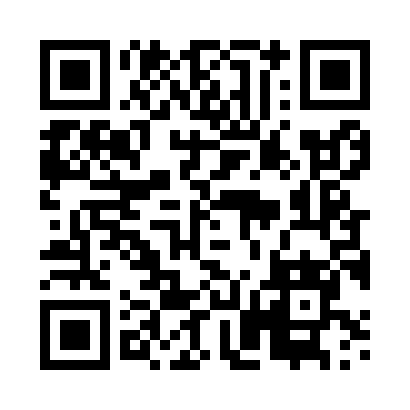 Prayer times for Trutnowo, PolandMon 1 Apr 2024 - Tue 30 Apr 2024High Latitude Method: Angle Based RulePrayer Calculation Method: Muslim World LeagueAsar Calculation Method: HanafiPrayer times provided by https://www.salahtimes.comDateDayFajrSunriseDhuhrAsrMaghribIsha1Mon4:156:2012:515:187:249:212Tue4:126:1812:515:197:269:243Wed4:086:1512:515:207:279:264Thu4:056:1312:515:227:299:295Fri4:026:1112:505:237:319:316Sat3:596:0812:505:247:339:347Sun3:566:0612:505:257:359:378Mon3:526:0312:495:277:369:399Tue3:496:0112:495:287:389:4210Wed3:465:5912:495:297:409:4411Thu3:425:5612:495:317:429:4712Fri3:395:5412:485:327:449:5013Sat3:365:5212:485:337:469:5314Sun3:325:4912:485:347:479:5615Mon3:295:4712:485:367:499:5816Tue3:255:4512:475:377:5110:0117Wed3:225:4312:475:387:5310:0418Thu3:185:4012:475:397:5510:0719Fri3:145:3812:475:407:5610:1020Sat3:115:3612:475:427:5810:1321Sun3:075:3412:465:438:0010:1722Mon3:035:3112:465:448:0210:2023Tue2:595:2912:465:458:0410:2324Wed2:555:2712:465:468:0610:2625Thu2:515:2512:465:478:0710:3026Fri2:475:2312:455:498:0910:3327Sat2:435:2112:455:508:1110:3728Sun2:395:1812:455:518:1310:4029Mon2:345:1612:455:528:1510:4430Tue2:335:1412:455:538:1610:48